Lunes30de mayoPrimero de Primaria ArtesR con R de Romanticismo y BarrocoAprendizaje esperado: identifica las diferencias entre sonidos-silencio, intensidad y altura, como resultado de la exploración activa de sus cualidades. Énfasis: produce secuencias de sonidos corporales diversos a partir de la escucha de piezas clásicas. ¿Qué vamos a aprender?Harás un viaje en el tiempo y conocerás algo de música clásica, específicamente, de los estilos barroco y romántico. El proyecto de esta semana se llama “La música a través del tiempo”.Identificaras algunas cualidades de los sonidos como la intensidad. ¿Qué hacemos?Para comenzar observa la siguiente cápsula que te ayudará a recordar un poco de las cualidades del sonido. Cápsula especialista Feliza Ruiz pianista. https://youtu.be/kIhfQqeo2xc¿Pudiste identificar alguna cualidad del sonido? Para continuar, te acompaña Zaira Daniela Villegas Mejía, cantante soprano. Ella viene de una época que se llama el Romanticismo, es decir, hace muchos años atrás, unos 200 años. Una época muy interesante, sobre todo por su música, ella te hablará de un gran músico llamado Franz Schubert. Schubert nació en Austria, en el continente europeo, es decir, aquí. 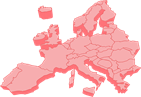 Ahí se habla el idioma alemán, Franz Schubert fue famoso, su música es considera de gran valor y a todos les encantaba escucharla, ya fuera en un teatro o en las fiestas, porque en aquellas épocas no existía internet, ni la televisión donde ahora puedes escuchar música. En esa época para escuchar música, tenían que hacerlo con sus propios instrumentos, es decir, en vivo. En la sesión anterior conociste acerca de Mozart, pues Franz Schubert vivió después que Mozart, en esta época se transportaban en tren o máquina de vapor. Aún no existían los autos, la vestimenta era distinta, incluso la comida y muchas cosas más que hoy tienes en las manos no se conocían. ¿Quieres escuchar un poco de la música de ese entonces?Pianistas como Jocelyn Muñoz, tocan la música como Liebesbotschaft (Mensaje de amor)- Franz Schubert) Pídele a tu mamá o papá que te ayuden a buscar esta hermosísima pieza.¿Por qué el piano lleva ese sonido tan veloz? Ese sonido veloz es el agua que va corriendo en un río. La siguiente canción, Gretchen am Spinnrade - Franz Schubert es un ejemplo de ello, pues el teclado suena con un ritmo veloz.  Búscala en internet con ayuda para disfrutarla. ¿Qué te ha parecido? Ahora, Luis Enrique Rodríguez Sánchez, es músico especialista en la guitarra clásica. Te hablará del compositor llamado Johann Sebastián Bach, que también pertenece al estilo Barroco. Bach amaba tres cosas en su vida: la música, los niños y pasarla con sus amigos. A la fecha es el compositor con más obras en haber, más de 2000 obras. Uno de sus mejores amigos fue Leopold, el cual tocaba el laúd que es un instrumento similar a la guitarra. Bach componía para muchos instrumentos, pero no sabía tocar el laúd.  Un día decidió construir un instrumento musical que sonara igual al laúd, pero que se tocara con un teclado, como un piano, instrumento en el que Bach era todo un experto. Una tarde invitó a su amigo Leopold para que lo escuchara, al entrar Leopold, Bach se escondió detrás de una cortina, empezó a tocar su instrumento y Leopold casi se desmaya cuando escuchó a Bach tocar el laúd con tanta maestría, de lo cual Bach se alegró mucho. Busca La Giga, danza barroca de Johann Sebastián Bach que es una hermosa pieza. Ahora vas a escuchar una danza antigua. En esta danza, cuando el ritmo se acelera, se baila de puntilla, como si estuvieras brincando. Y cuando va lento, debes balancearte de un lado al otro, con Giga BWV 997 de Johann Sebastián Bach, recuerda pedir ayuda para buscarla y puedas disfrutarla. Gracias al apoyo de Luis Enrique conoces un poco más sobre este gran compositor y algunas de sus piezas.Para finalizar, observa el siguiente video que enviaron los alumnos de primer grado Félix y Novak. La música clásica Félix y Novak.https://youtu.be/hW_7xPtMVGEEn esta sesión reconociste algunas cualidades de los sonidos y descubriste la importancia de poner atención al escuchar música para poder apreciar sus sonidos.¿Qué te parece si ahora reflexionas un poco sobre lo que aprendiste esta semana?¿Cómo lo vas a hacer?Estas dos notas musicales: una de color azul y otra verde. La nota musical de color azul indicará si esta semana durante las sesiones aprendiste poco.Y la nota musical color verde indicará si esta semana durante las sesiones aprendiste mucho. ¿Listo para escuchar las preguntas? Recuerda la nota azul indica poco y la nota verde indica mucho.Primera pregunta.¿En las piezas clásicas lograste identificar la velocidad de las melodías? 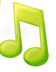 Segunda pregunta. ¿En estas sesiones pudieron identificar el timbre de algunos instrumentos u objetos? 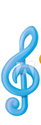 Identificar lo que aprendiste es importante porque de esa manera tus juegos en la sesión tienen un propósito que es apreciar la música, las cualidades del sonido y aprender cada día más sobre estas manifestaciones artísticas. A partir de esta semana realizaras este ejercicio de evaluación con ayuda de niños, niñas, padres de familia y maestros que observan estas sesiones.Si te es posible consulta otros libros y comenta el tema de hoy con tu familia. ¡Buen trabajo!Gracias por tu esfuerzo. 